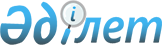 О некоторых вопросах проведения мирных собранийРешение Целиноградского районного маслихата Акмолинской области от 14 декабря 2020 года № 463/69-6. Зарегистрировано Департаментом юстиции Акмолинской области 20 декабря 2020 года № 8249.
      Сноска. Заголовок решения - в редакции решения Целиноградского районного маслихата Акмолинской области от 29.06.2021 № 39/8-7 (вводится в действие по истечении десяти календарных дней после дня его первого официального опубликования).
      В соответствии с Законом Республики Казахстан 25 мая 2020 года "О порядке организации и проведения мирных собраний в Республике Казахстан", Целиноградский районный маслихат РЕШИЛ:
      1. Определить специализированные места для организации и проведения мирных собраний в Целиноградском районе согласно приложению 1 к настоящему решению.
      2. Определить порядок использования специализированных мест для организации и проведения мирных собраний, нормы их предельной заполняемости, а также требования к материально-техническому и организационному обеспечению специализированных мест для организации и проведения мирных собраний в Целиноградском районе согласно приложению 2 к настоящему решению.
      3. Определить границы прилегающих территорий, в которых запрещено проведение пикетирования в Целиноградском районе согласно приложению 3 к настоящему решению.
      4. Настоящее решение вступает в силу со дня государственной регистрации в Департаменте юстиции Акмолинской области и вводится в действие со дня официального опубликования.
      "СОГЛАСОВАНО" Специализированные места для организации и проведения мирных собраний в Целиноградском районе
      Сноска. Приложение 1 - в редакции решения Целиноградского районного маслихата Акмолинской области от 29.06.2021 № 39/8-7 (вводится в действие по истечении десяти календарных дней после дня его первого официального опубликования); с изменениями, внесенным решением Целиноградского районного маслихата Акмолинской области от 02.11.2021 № 81/15-7 (вводится в действие по истечении десяти календарных дней после дня его первого официального опубликования).
      Специализированные места для организации и проведения мирных собраний в Целиноградском районе:
      1. Площадь, село Акмол, улица Гагарина, 12.
      2. Площадь, расположенная напротив районного стадиона, село Акмол, микрорайон 2, земельный участок 1187.
      3. Маршрут следования для проведения мирных собраний: село Акмол, улица Гагарина, от стеллы "Разорванная звезда" до музейно – мемориального комплекса "АЛЖИР".
      4. Площадь, село Арайлы, улица Айбын,17.
      5. Маршрут следования для проведения мирных собраний: село Арайлы, улица Бирлик, от трассы Екатеринбург – Нур-Султан до начала улицы Айбын.
      6. Площадь, село Жанаесиль, улица Тауелсиздик, 55.
      7. Маршрут следования для проведения мирных собраний: село Жанаесиль, от улицы Атамекен до улицы Тауелсиздик.
      8. Площадь, село Жалгызкудык, улица Бейбитшилик 62.
      9. Маршрут следования для проведения мирных собраний: село Жалгызкудык, улица Бейбитшилик, от объекта акционерного общества "Красноярское" до магазина "Салтанат".
      10. Площадь, село Кабанбай батыра, улица Бирлик, 1 А.
      11. Маршрут следования для проведения мирных собраний: село Кабанбай батыра, улица Бирлик, от Центральной аллеи до памятника "Неизвестному солдату".
      12. Площадь, село Караоткель, улица Мукагали Макатаев, 24.
      13. Маршрут следования для проведения мирных собраний: село Караоткель, улица Мукагали Макатаев, от улицы Мукагали Макатаев, 24 до улицы Мустафа Шокай, 1.
      14. Исключен решением Целиноградского районного маслихата Акмолинской области от 02.11.2021 № 81/15-7 (вводится в действие по истечении десяти календарных дней после дня его первого официального опубликования). 

      15. Исключен решением Целиноградского районного маслихата Акмолинской области от 02.11.2021 № 81/15-7 (вводится в действие по истечении десяти календарных дней после дня его первого официального опубликования).


      16. Площадь, расположенная напротив торгового центра "Аяулым", село Коянды, улица Джүнісов Мұхамедрахым, 44/1.
      17. Маршрут следования для проведения мирных собраний: село Коянды, улица Джүнісов Мұхамедрахым, от первого светофора до торгового центра "Аяулым".
      18. Площадь, село Кызыл суат, учетный квартал 086, строение 387.
      19. Маршрут следования для проведения мирных собраний: село Кызыл суат, улица Мира, от магазина "Халык маркет" до конечной остановки "Кызылсуат".
      20. Площадь, село Маншук, улица Атамекен, 9 А.
      21. Маршрут следования для проведения мирных собраний: село Маншук, от улицы Атамекен до улицы Тауелсиздик.
      22. Площадь, село Нуресиль, улица Кажымукана Мунайтпасова, 2 А.
      23. Маршрут следования для проведения мирных собраний: село Нуресиль, от площади расположенного по улице Кажымукана Мунайтпасова, 2 А до Центральной остановки.
      24. Площадь, расположенная напротив торгового дома, село Оразак, улица Токтар Аубакирова, 7.
      25. Маршрут следования для проведения мирных собраний: село Оразак, улица Токтар Аубакирова, от остановки улицы Абай Кунанбаева до памятника Великой Отечественной войны 1941-1945 годов.
      26. Площадь, расположенная напротив памятника Великой Отечественной войны 1941-1945 годов, село Приречное, улица Тауелсиздикке 25 жыл.
      27. Маршрут следования для проведения мирных собраний: село Приречное, улица Тауелсиздикке 25 жыл, от главной остановки до памятника Великой Отечественной войны 1941-1945 годов.
      28. Площадь, расположенная напротив памятника Великой Отечественной войны 1941-1945 годов, село Рахымжана Кошкарбаева, улица Алихана Бокейханова.
      29. Маршрут следования для проведения мирных собраний: село Рахымжана Кошкарбаева, улица Алихана Бокейханова, от улицы Тауелсиздиктин 25 жылдыгы до памятника Великой Отечественной войны 1941-1945 годов.
      30. Площадь, расположенная напротив магазина "Наша Родина", село Родина, улица Мира, 16.
      31. Маршрут следования для проведения мирных собраний: село Родина, улица Мира, 16, от площади расположенного напротив супермаркета "Наша Родина" до улицы Центральная.
      32. Площадь, расположенная напротив магазина "Гулжан", село Софиевка, улица Абирова.
      33. Маршрут следования для проведения мирных собраний: село Софиевка, улица Орталык, от остановки улицы Богенбая до намазханы.
      34. Площадь, расположенная в парке, село Талапкер, улица Талапкер, земельный участок 2/1.
      35. Маршрут следования для проведения мирных собраний: село Талапкер, улица Талапкер, от поворота улицы Сарыарка до памятника Великой Отечественной войны 1941-1945 годов.
      36. Площадь, расположенная возле здания товарищества с ограниченной ответственностью "АКА", село Тасты, улица Мухтар Ауезова, 20.
      37. Маршрут следования для проведения мирных собраний: село Тасты, улица Мухтар Ауезов, от трассы Алматы-Екатеринбург до здания товарищества с ограниченной ответственностью "АКА", улица Мухтар Ауезов, 20.
      38. Площадь, село Шалкар, улица Победы, 15.
      39. Маршрут следования для проведения мирных собраний: село Шалкар, от улицы Победы до памятника Великой Отечественной войны 1941-1945 годов. Порядок использования специализированных мест для организации и проведения мирных собраний, нормы их предельной заполняемости, а также требования к материально-техническому и организационному обеспечению специализированных мест для организации и проведения мирных собраний в Целиноградском районе
      Сноска. Приложение 2 - в редакции решения Целиноградского районного маслихата Акмолинской области от 29.06.2021 № 39/8-7 (вводится в действие по истечении десяти календарных дней после дня его первого официального опубликования).
      1. Настоящий порядок использования специализированных мест для организации и проведения мирных собраний, нормы их предельной заполняемости, а также требования к материально-техническому и организационному обеспечению специализированных мест для организации и проведения мирных собраний в Целиноградском районе разработан в соответствии с Законом Республики Казахстан "О порядке организации и проведения мирных собраний в Республике Казахстан" (далее – Закон).
      2. Специализированные места используются с соблюдением санитарных норм и правил пожарной безопасности. Допускается проведение мирных собраний в случае отсутствия информации о проведении в специализированных местах других запланированных официальных, культурных, зрелищных культурно-массовых, физкультурно-оздоровительных, спортивных и иных мероприятий, осуществлении строительно-монтажных работ.
      3. Материально-техническое и организационное обеспечение проведения мирных собраний осуществляется их организатором и участниками за счет собственных средств, а также за счет средств и имущества, собранных и (или) переданных для проведения данных мирных собраний, если Законом и иными законами Республики Казахстан не установлено иное.
      4. Нормы предельной заполняемости специализированных мест для организации и проведения мирных собраний в Целиноградском районе:
      1) площадь, село Акмол, улица Гагарина, 12, норма предельной заполняемости 200 человек;
      2) площадь, расположенная напротив районного стадиона, село Акмол, микрорайон 2, земельный участок 1187, норма предельной заполняемости 90 человек;
      3) маршрут следования для проведения мирных собраний: село Акмол, улица Гагарина, от стеллы "Разорванная звезда" до музейно – мемориального комплекса "АЛЖИР", норма предельной заполняемости 50 человек;
      4) площадь, село Арайлы, улица Айбын,17, норма предельной заполняемости 70 человек;
      5) маршрут следования для проведения мирных собраний: село Арайлы, улица Бирлик, от трассы Екатеринбург – Нур-Султан до начала улицы Айбын, норма предельной заполняемости 50 человек;
      6) площадь, село Жанаесиль, улица Тауелсиздик, 55, норма предельной заполняемости 30 человек;
      7) маршрут следования для проведения мирных собраний: село Жанаесиль, от улицы Атамекен до улицы Тауелсиздик, норма предельной заполняемости 30 человек;
      8) площадь, село Жалгызкудык, улица Бейбитшилик 62, норма предельной заполняемости 70 человек;
      9) маршрут следования для проведения мирных собраний: село Жалгызкудык, улица Бейбитшилик от объекта акционерное общество "Красноярское" до магазина "Салтанат", норма предельной заполняемости 50 человек;
      10) площадь, село Кабанбай батыра, улица Бирлик, 1 А, норма предельной заполняемости 100 человек;
      11) маршрут следования для проведения мирных собраний: село Кабанбай батыра, улица Бирлик, от Центральной аллеи до памятника "Неизвестному солдату", норма предельной заполняемости 50 человек;
      12) площадь, село Караоткель, улица Мукагали Макатаев, 24, норма предельной заполняемости 100 человек;
      13) маршрут следования для проведения мирных собраний: село Караоткель, улица Мукагали Макатаев, от улицы Мукагали Макатаев, 24 до улицы Мустафа Шокай, 1, норма предельной заполняемости 60 человек;
      14) исключен решением Целиноградского районного маслихата Акмолинской области от 13.05.2022 № 142/24-7 (вводится в действие по истечении десяти календарных дней после дня его первого официального опубликования).

      15) исключен решением Целиноградского районного маслихата Акмолинской области от 13.05.2022 № 142/24-7 (вводится в действие по истечении десяти календарных дней после дня его первого официального опубликования).


      16) площадь, расположенная напротив торгового центра "Аяулым", село Коянды, улица Джүнісов Мұхамедрахым, 44/1, норма предельной заполняемости 100 человек;
      17) маршрут следования для проведения мирных собраний: село Коянды, улица Джүнісов Мұхамедрахым, от первого светофора до торгового центра "Аяулым", норма предельной заполняемости 70 человек;
      18) площадь, село Кызыл суат, учетный квартал 086, строение 387, норма предельной заполняемости 80 человек;
      19) маршрут следования для проведения мирных собраний: село Кызыл суат, улица Мира, от магазина "Халык маркет" до конечной остановки "Кызылсуат", норма предельной заполняемости 50 человек;
      20) площадь, село Маншук, улица Атамекен, 9 А, норма предельной заполняемости 70 человек;
      21) маршрут следования для проведения мирных собраний: село Маншук, от улицы Атамекен до улицы Тауелсиздик, норма предельной заполняемости 40 человек;
      22) площадь, село Нуресиль, улица Кажымукана Мунайтпасова, 2 А, норма предельной заполняемости 80 человек;
      23) маршрут следования для проведения мирных собраний: село Нуресиль, от площади расположенного по улице Кажымукана Мунайтпасова, 2 А до Центральной остановки, норма предельной заполняемости 60 человек;
      24) площадь, расположенная напротив торгового дома, село Оразак, улица Токтар Аубакирова, 7, норма предельной заполняемости 30 человек;
      25) маршрут следования для проведения мирных собраний: село Оразак, улица Токтар Аубакирова, от остановки улицы Абай Кунанбаева до памятника Великой Отечественной войны 1941-1945 годов, норма предельной заполняемости 30 человек;
      26) площадь, расположенная напротив памятника Великой Отечественной войны 1941-1945 годов, село Приречное, улица Тауелсиздикке 25 жыл, норма предельной заполняемости 30 человек;
      27) маршрут следования для проведения мирных собраний: село Приречное, улица Тауелсиздикке 25 жыл, от главной остановки до памятника Великой Отечественной войны 1941-1945 годов, норма предельной заполняемости 30 человек;
      28) площадь, расположенная напротив памятника Великой Отечественной войны 1941-1945 годов, село Рахымжана Кошкарбаева, улица Алихана Бокейханова, норма предельной заполняемости 20 человек;
      29) маршрут следования для проведения мирных собраний: село Рахымжана Кошкарбаева, улица Алихана Бокейханова, от улицы Тауелсиздиктин 25 жылдыгы до памятника Великой Отечественной войны 1941-1945 годов, норма предельной заполняемости 200 человек;
      30) площадь, расположенная напротив магазина "Наша Родина", село Родина, улица Мира, 16, норма предельной заполняемости 100 человек;
      31) маршрут следования для проведения мирных собраний: село Родина, улица Мира, 16, от площади расположенного напротив супермаркета "Наша Родина" до улицы Центральная, норма предельной заполняемости 50 человек;
      32) площадь, расположенная напротив магазина "Гулжан", село Софиевка, улица Абирова, норма предельной заполняемости 80 человек;
      33) маршрут следования для проведения мирных собраний: село Софиевка, улица Орталык, от остановки улицы Богенбая до намазханы, норма предельной заполняемости 50 человек;
      34) площадь, расположенная в парке, село Талапкер, улица Талапкер, земельный участок 2/1, норма предельной заполняемости 100 человек;
      35) маршрут следования для проведения мирных собраний: село Талапкер, улица Талапкер, от поворота улицы Сарыарка до памятника Великой Отечественной войны 1941-1945 годов, норма предельной заполняемости 70 человек;
      36) площадь, расположенная возле здания товарищества с ограниченной ответственностью "АКА", село Тасты, улица Мухтар Ауезов, 20, норма предельной заполняемости 80 человек;
      37) маршрут следования для проведения мирных собраний: село Тасты, улица Мухтар Ауезов, от трассы Алматы-Екатеринбург до здания товарищества с ограниченной ответственностью "АКА", улица Мухтар Ауезов, 20, норма предельной заполняемости 50 человек;
      38) площадь, село Шалкар, улица Победы, 15, норма предельной заполняемости 30 человек;
      39) маршрут следования для проведения мирных собраний: село Шалкар, от улицы Победы до памятника Великой Отечественной войны 1941-1945 годов, норма предельной заполняемости 30 человек.
      Сноска. Пункт 4 с изменениями, внесенными решением Целиноградского районного маслихата Акмолинской области от 13.05.2022 № 142/24-7 (вводится в действие по истечении десяти календарных дней после дня его первого официального опубликования).


      5. Не допускается установление юрт, палаток, иных сооружений в специализированных местах для организации и проведения мирных собраний без согласия местного исполнительного органа.
      6. В случае, если на проведение мирного собрания в одном и том же месте и (или) по одному и тому же маршруту следования либо в одно и то же время одновременно претендует несколько организаторов мирных собраний, очередность использования указанного места определяется местным исполнительным органом исходя из времени получения им соответствующего уведомления или заявления от организатора мирных собраний.
      7. Минимальное допустимое расстояние между лицами, принимающими участие в мирном собрании, кроме пикетирования, составляет не менее двух метров, в целях сохранения социальной дистанции.
      8. Минимальное допустимое расстояние между лицами, осуществляющими пикетирование, проводимое одним участником, составляет не менее 100 метров.
      9. Мирные собрания не могут начинаться ранее 9 часов и заканчиваться позднее 20 часов по местному времени Целиноградского района в день проведения мирных собраний. Границы прилегающих территорий, в которых не допускается проведение пикетирования в Целиноградском районе
      Сноска. Приложение 3 - в редакции решения Целиноградского районного маслихата Акмолинской области от 29.06.2021 № 39/8-7 (вводится в действие по истечении десяти календарных дней после дня его первого официального опубликования).
      На территории Целиноградского района не допускается проведение пикетирования ближе 400 метров от границы прилегающих территорий:
      1) в местах массовых захоронений;
      2) на объектах железнодорожного, водного, воздушного и автомобильного транспорта и прилегающих к ним территориях;
      3) на территориях, прилегающих к организациям, обеспечивающим обороноспособность, безопасность государства и жизнедеятельность населения;
      4) на территориях, прилегающих к опасным производственным объектам и иным объектам, эксплуатация которых требует соблюдения специальных правил техники безопасности;
      5) на магистральных железнодорожных сетях, магистральных трубопроводах, национальной электрической сети, магистральных линиях связи и прилегающих к ним территориях.
					© 2012. РГП на ПХВ «Институт законодательства и правовой информации Республики Казахстан» Министерства юстиции Республики Казахстан
				
      Председатель сессииЦелиноградского районногомаслихата

А.Веревкин

      Исполняющий обязанностисекретаря Целиноградскогорайонного маслихата

Я.Мофа

      Аким Целиноградского района
Приложение 1 к решению
Целиноградского районного
маслихата от 14 декабря
2020 года № 463/69-6Приложение 2 к решению
Целиноградского районного
маслихата от 14 декабря
2020 года № 463/69-6Приложение 3 к решению
Целиноградского районного
маслихата от 14 декабря
2020 года № 463/69-6